PREFEITURA MUNICIPAL DE CARATINGA/MG - Extrato de Resultado – Pregão Presencial 025/2019. Objeto: contratação de empresa para o fornecimento de acetileno e oxigênio industrial, para atender a Secretaria Municipal de Obras. Certame considerado DESERTO, pelo não comparecimento de interessados. Mais informações no (33) 3329-8023 / 8019. Caratinga/MG, 11 de abril de 2019. Bruno César Veríssimo Gomes– Pregoeiro.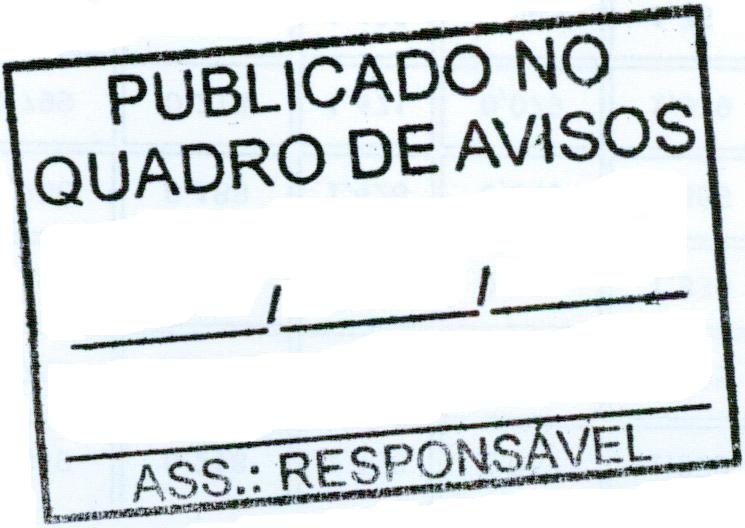 